DESIGNATION DES ARBITRESLigue « II »  Professionnelle « Senior »7ème  Journée « Retour » du Dimanche 28 Février 2016RencontreRencontreHeureTerrainArbitre1er  Assistant2ème Assistant4ème ArbitreCommissairePOULE «  A »POULE «  A »POULE «  A »POULE «  A »POULE «  A »POULE «  A »POULE «  A »POULE «  A »POULE «  A »DIMANCHE 28 FEVRIER 2016DIMANCHE 28 FEVRIER 2016DIMANCHE 28 FEVRIER 2016DIMANCHE 28 FEVRIER 2016DIMANCHE 28 FEVRIER 2016DIMANCHE 28 FEVRIER 2016DIMANCHE 28 FEVRIER 2016DIMANCHE 28 FEVRIER 2016DIMANCHE 28 FEVRIER 2016FCHGS14 H 00HAMMMET « Principale »BOUGUECHA FERESJBENIENI SLIMJEMMI YOUSSEFSOUAKA YASSINEHALLOULI BOURAOUIJSSSS14 H 00JANDOUBA « Gazon »KOSSAI HEYTHEMNEHI ABDELWAHABKLAII RIADHB.FRAJ RACHEDSILLINI M.ALIUSMOSSZ14 H 00BEN JANNET « Principale »JRIDI WALIDB. KHLIFA KAMELABOUDA BESSEMB.TAHER HOUSSINEBOUDEN SAIDUSSBCSK14 H 00JELMA « Municipale » Huis-ClosHACHFI ABDELHAMIDHASSENI KHALILAYED WAELCHRAIT OUSSAMABAHRI FOUEDASDOK14 H 00DJERBA HOUMET ESSOUKB.HADJ ALI MEJDIMELLOULCHI YEMENBOUJELBEN MOHAMEDARIOUI MOHAMEDGUENDOULA CHOKRIPOULE  « B »POULE  « B »POULE  « B »POULE  « B »POULE  « B »POULE  « B »POULE  « B »POULE  « B »POULE  « B »DIMANCHE 28 FEVRIER 2016DIMANCHE 28 FEVRIER 2016DIMANCHE 28 FEVRIER 2016DIMANCHE 28 FEVRIER 2016DIMANCHE 28 FEVRIER 2016DIMANCHE 28 FEVRIER 2016DIMANCHE 28 FEVRIER 2016DIMANCHE 28 FEVRIER 2016DIMANCHE 28 FEVRIER 2016ASAASG14 H 00ARIANA « Synthétique » Huis-ClosAYEDI AMIRB .HLIMA BORHENMOELLA WALIDBENNOUR ACHRAFKOCHAT ABDERRAHMENOBESHS14 H 00BEJ « Gazon »RAZGUALLAH OUSSAMAABDELAAL HASSENCHIBENI MAHMOUDKAHRI NIDHALWISLETI TAOUFIKUSSILCSMS14 H 00SILIANA « Gazon »B . NACEUR M.AMINETRABELSSI CHIHEBSOMMEI MOHAMEDEXAFENNI MOHAMEDSGHAIR ADELSRSSCBA14 H 00SFAX CITE LAHBIBCHAABEN MOHAMEDMOUSSA MAHMOUDLAAOUITI RIADHSAYEDI HAMDIBOUCHERBIA ABDEUTATEMM14 H 00TATAOUIN NEJIB EL KHATABHARROUCH YASSINEBELKAHLA KHALILTRABELSSI MOHAMEDB.HADJ ALI HOUSSEMAYECH ABDEJLIL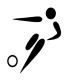 